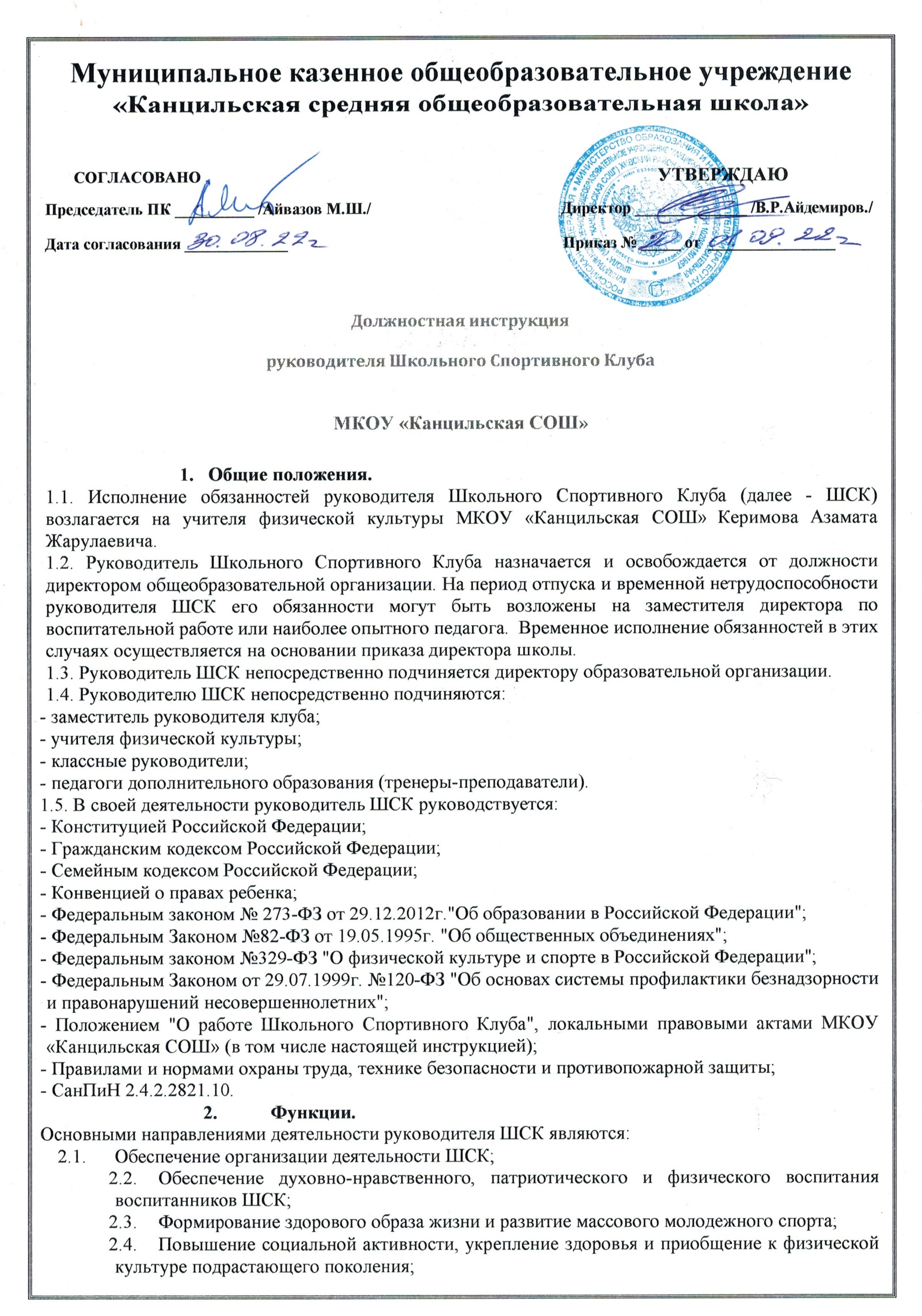 Организация спортивной работы, соревнований, конкурсов, спортивных акций, туристических слетов,  и др.;Обеспечение взаимодействия с организациями, учреждениями и клубами, занимающимися проблемой развития спорта и физического воспитания молодежи.3. Должностные обязанности. Руководитель ШСК выполняет следующие должностные обязанности: 3.1. Направляет, координирует и руководит работой Совета спортивного клуба.3.2. Организует физкультурно-оздоровительную и спортивно-массовую работу  в школе. 3.3. Организует внутришкольные и межшкольные соревнования, физкультурно-спортивные праздники, проводит соответствующую подготовку обучающихся к спортивным соревнованиям;3.4. Поддерживает контакт с физкультурно-спортивными клубами города, района, ДЮСШ и другими организациями и учреждениями;3.5. Следит за соблюдением санитарно-гигиенических норм и требований, правил охраны труда, пожарной безопасности при проведении занятий и мероприятий;3.6. Контролирует совместно с медработником состояние здоровья детей, своевременное прохождение воспитанниками медицинского осмотра;3.7. Контролирует выполнение работниками возложенных на них обязанностей по обеспечению безопасности жизнедеятельности воспитанников;3.8. Анализирует готовность работников и воспитанников клуба к участию в соревнованиях и учебно-тренировочным занятиям;3.9. Организует и ведет мониторинг участия воспитанников ШСК в городских, краевых, всероссийских соревнованиях, состязаниях и иных мероприятиях;3.10. Организует работу по своевременной подготовке и сдаче необходимой отчетной документации;3.11. Организует работу с родителями (законными представителями) воспитанников ШСК;3.12. Взаимодействует со школьным Управляющим советом;3.13. Составляет расписание работы спортивных занятий ШСК;3.14. Ведет документацию ШСК;3.15. Контролирует состояние инвентаря и учебного оборудования;3.16. Руководит работой сотрудников, разработкой документации ШСК;3.17. Корректирует деятельность работников и воспитанников во время образовательного процесса, учебно-тренировочных занятий, соревнований;3.18. Представляет ШСК на заседаниях педагогических советов, совещаниях, конференциях и других мероприятиях, связанных с деятельностью ШСК;3.19. Принимает участие в организации  поэтапного внедрения Всероссийского физкультурно-спортивного комплекса "Готов к труду и обороне".4. Права.Руководитель ШСК имеет право в пределах своей компетентности:4.1. 	Принимать любые управленческие решения, касающиеся деятельности ШСК во время проведения занятий, учебно-тренировочных сборов, соревнований;4.2.	Давать сотрудникам и воспитанникам ШСК обязательные для выполнения распоряжения во время проведения занятий и соревнований;4.3.	Требовать от сотрудников ШСК выполнения планов работы, приказов и распоряжений, касающихся их действий при организации занятий в клубе;4.4.	Привлекать сотрудников ШСК  к проведению любых мероприятий, касающихся деятельности ШСК;4.5.	Представлять сотрудников и воспитанников ШСК к поощрению;4.6.	Запрашивать для контроля и внесения корректив  рабочую документацию различных подразделений и отдельных лиц, находящихся в непосредственном подчинении. 5. Ответственность.5.1.	За неисполнение или ненадлежащее исполнение без уважительных причин Положения о работе Школьного Спортивного клуба,  законных распоряжений непосредственных руководителей и иных нормативных актов, должностных обязанностей, установленных настоящей Инструкцией, в том числе 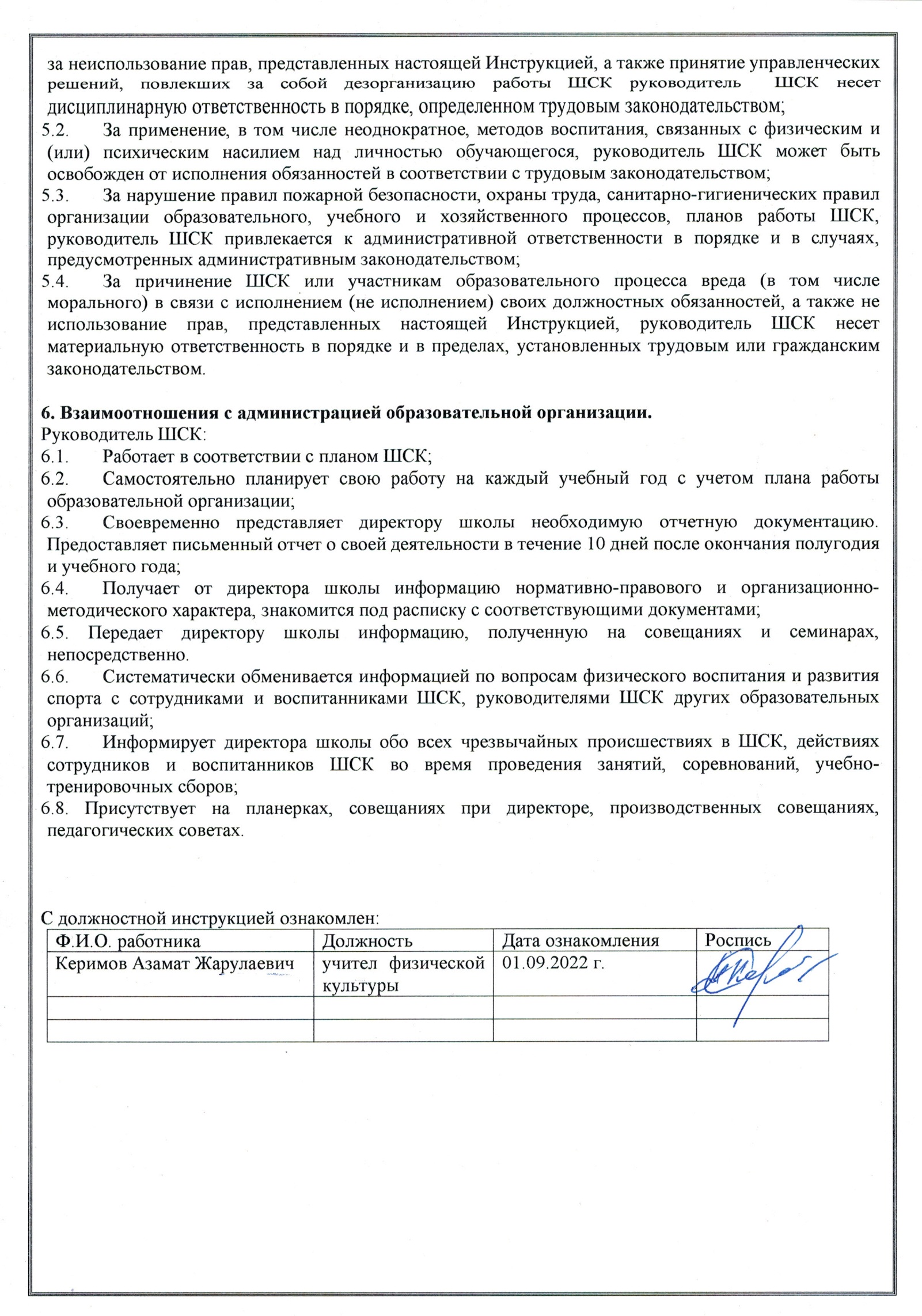 